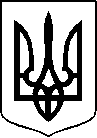 МІНІСТЕРСТВО ОХОРОНИ ЗДОРОВ’Я УКРАЇНИКомунальне некомерційне підприємство «Тиврівська центральна районна лікарня»вул. Шевченка, 2 А, смт. Тиврів, Тиврівський район, Вінницька область, 23300, тел. (04355) 2-12-34,, E-mail: tyvrov_crl@i.ua код ЄДРПОУ 1982689Вих. №125      від  28/01/2019р.                                                                                                                  Гр. Софії                                           E-mail:  foi+request-43888-81cf8-4ae@dostup.pravda.com.ua                  У відповідь на лист департамента охорони здоров’я  Вінницької облдержадміністрації  № 07-136 від 10.01.2019р., запита на отримання інформації гр.Софії, б/н  від 21.12.2018р  КНП «Тиврівська ЦРЛ»  повідомляє наступне:          В КНП « Тиврівська ЦРЛ»  Вінницької області вакансії за спеціальністю лікарів-інтернів та  вакантні посади терапевта, анестезіолога, ендокринолога, інфекціоніста  для проходження інтернатури з послідуючим працевлаштуванням  відсутні.Головний лікар КНП «Тиврівська  ЦРЛ»            /підпис/	             П.О.Присяжний Вик. Ст..інсп.з кадрів Шевчук І.Л.Тел.. 2-12-34